Scheda di rilevazione RICHIESTA DI PERSONALE - AGRICOLTURAL’azienda si impegna a garantire l’applicazione delle misure per il contrasto ed il contenimento della diffusione del virus Covid-19 negli ambienti di lavoro previste dal DPCM dell’11 marzo 2020.L'azienda si impegna, inoltre, a comunicare gli esiti della selezione effettuata, compilando e restituendo via e-mail al CPI di competenza la scheda "Esito selezione" che riceverà assieme all'elenco dei candidati pre-selezionati.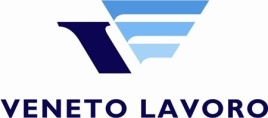 Veneto Lavoro – Ambito di ____________________Centro per l’Impiego di _______________________RAGIONE SOCIALE AZIENDA o INTERMEDIARIO (denominazione)RAGIONE SOCIALE AZIENDA o INTERMEDIARIO (denominazione)RAGIONE SOCIALE AZIENDA o INTERMEDIARIO (denominazione)RAGIONE SOCIALE AZIENDA o INTERMEDIARIO (denominazione)RAGIONE SOCIALE AZIENDA o INTERMEDIARIO (denominazione)RAGIONE SOCIALE AZIENDA o INTERMEDIARIO (denominazione)Cod. Fiscale aziendaCod. Fiscale aziendaCod. Fiscale aziendaCod. Fiscale aziendaCod. Fiscale aziendaCod. Fiscale aziendaCCNL applicatoCCNL applicatoCCNL applicatoCCNL applicatoCCNL applicatoCCNL applicatoSettore di attività/codice ATECO:Settore di attività/codice ATECO:Settore di attività/codice ATECO:Settore di attività/codice ATECO:Settore di attività/codice ATECO:Settore di attività/codice ATECO:Nr. dipendentiNr. dipendentiNr. dipendentiNr. dipendentiNr. dipendentiNr. dipendentiReferente per la selezione:Referente per la selezione:Referente per la selezione:Referente per la selezione:Referente per la selezione:Referente per la selezione:Cell.Cell.E-mailE-mailSede legaleSede legaleSede legaleSede legaleSede legaleSede legaleSede legaleSede legaleSede legaleSede legaleSede legaleSede legaleSede legaleSede legaleSede legaleSede legaleSede legaleSede legaleSede legaleSede legaleSede legaleViaCittàTel.Cell.Cell.PECE-mailE-mailSede di lavoro (solo se diversa dalla sede legale)Sede di lavoro (solo se diversa dalla sede legale)Sede di lavoro (solo se diversa dalla sede legale)Sede di lavoro (solo se diversa dalla sede legale)Sede di lavoro (solo se diversa dalla sede legale)Sede di lavoro (solo se diversa dalla sede legale)Sede di lavoro (solo se diversa dalla sede legale)Sede di lavoro (solo se diversa dalla sede legale)Sede di lavoro (solo se diversa dalla sede legale)Sede di lavoro (solo se diversa dalla sede legale)Sede di lavoro (solo se diversa dalla sede legale)Sede di lavoro (solo se diversa dalla sede legale)Sede di lavoro (solo se diversa dalla sede legale)Sede di lavoro (solo se diversa dalla sede legale)Sede di lavoro (solo se diversa dalla sede legale)Sede di lavoro (solo se diversa dalla sede legale)Sede di lavoro (solo se diversa dalla sede legale)Sede di lavoro (solo se diversa dalla sede legale)Sede di lavoro (solo se diversa dalla sede legale)Sede di lavoro (solo se diversa dalla sede legale)Sede di lavoro (solo se diversa dalla sede legale)ViaCittàTel.Cell.Cell.PECE-mailE-mailRAGGIUNGIBILE CON:RAGGIUNGIBILE CON:RAGGIUNGIBILE CON:RAGGIUNGIBILE CON:RAGGIUNGIBILE CON:RAGGIUNGIBILE CON: mezzo proprio mezzo proprio mezzo propriomezzi trasporto pubblicomezzi trasporto pubblicomezzi trasporto pubblicomezzi trasporto pubblicomezzi trasporto pubblicomezzi trasporto pubblico messa disposizione da parte dell'azienda di servizio di trasporto messa disposizione da parte dell'azienda di servizio di trasporto messa disposizione da parte dell'azienda di servizio di trasporto messa disposizione da parte dell'azienda di servizio di trasporto messa disposizione da parte dell'azienda di servizio di trasporto messa disposizione da parte dell'azienda di servizio di trasportoFIGURA PROFESSIONALE RICERCATAFIGURA PROFESSIONALE RICERCATAFIGURA PROFESSIONALE RICERCATAFIGURA PROFESSIONALE RICERCATAFIGURA PROFESSIONALE RICERCATAFIGURA PROFESSIONALE RICERCATAFIGURA PROFESSIONALE RICERCATAFIGURA PROFESSIONALE RICERCATAFIGURA PROFESSIONALE RICERCATAFIGURA PROFESSIONALE RICERCATAFIGURA PROFESSIONALE RICERCATAFIGURA PROFESSIONALE RICERCATAFIGURA PROFESSIONALE RICERCATAFIGURA PROFESSIONALE RICERCATAFIGURA PROFESSIONALE RICERCATAFIGURA PROFESSIONALE RICERCATAFIGURA PROFESSIONALE RICERCATAFIGURA PROFESSIONALE RICERCATAFIGURA PROFESSIONALE RICERCATAFIGURA PROFESSIONALE RICERCATAFIGURA PROFESSIONALE RICERCATAProfilo professionale:Profilo professionale:Profilo professionale:Profilo professionale:Profilo professionale:Profilo professionale:Descrizione della mansione:Descrizione della mansione:Descrizione della mansione:Descrizione della mansione:Descrizione della mansione:Descrizione della mansione:Numero di Assunzioni previsteNumero di Assunzioni previsteNumero di Assunzioni previsteNumero di Assunzioni previsteNumero di Assunzioni previsteNumero di Assunzioni previsteREQUISITI RICHIESTIREQUISITI RICHIESTIREQUISITI RICHIESTIREQUISITI RICHIESTIREQUISITI RICHIESTIREQUISITI RICHIESTIREQUISITI RICHIESTIREQUISITI RICHIESTIREQUISITI RICHIESTIREQUISITI RICHIESTIREQUISITI RICHIESTIREQUISITI RICHIESTIREQUISITI RICHIESTIREQUISITI RICHIESTIREQUISITI RICHIESTIREQUISITI RICHIESTIREQUISITI RICHIESTIREQUISITI RICHIESTIREQUISITI RICHIESTIREQUISITI RICHIESTIREQUISITI RICHIESTITitolo di studioTitolo di studioTitolo di studioTitolo di studioEsperienza nella mansioneEsperienza nella mansioneEsperienza nella mansioneEsperienza nella mansioneNoNoSìSìPreferibilePreferibilePreferibilePreferibilePreferibilePreferibilePreferibilePreferibilePreferibilePreferibilePreferibilePreferibilePreferibilePatente di guidaPatente di guidaPatente di guidaPatente di guidaNoNoSìSìspecificarespecificarespecificareAltri patentiniAltri patentiniAltri patentiniAltri patentiniNoNoSìSìspecificarespecificarespecificareConoscenza lingua ITALIANA:Conoscenza lingua ITALIANA:Conoscenza lingua ITALIANA:Conoscenza lingua ITALIANA:Conoscenza lingua ITALIANA:Conoscenza lingua ITALIANA:LettoLettoLettoLettoLettoLetto sufficiente sufficiente buono buono buono ottimo ottimo ottimo ottimo ottimo madrelingua madrelingua madrelingua madrelingua madrelinguaScrittoScrittoScrittoScrittoScrittoScritto sufficiente sufficiente buono buono buono ottimo ottimo ottimo ottimo ottimo madrelingua madrelingua madrelingua madrelingua madrelinguaParlatoParlatoParlatoParlatoParlatoParlato sufficiente sufficiente buono buono buono ottimo ottimo ottimo ottimo ottimo madrelingua madrelingua madrelingua madrelingua madrelinguaAltre lingue (specificare lingua e liv.):Altre lingue (specificare lingua e liv.):Altre lingue (specificare lingua e liv.):Altre lingue (specificare lingua e liv.):Altre lingue (specificare lingua e liv.):Altre lingue (specificare lingua e liv.):ORARIO DI LAVORO PROPOSTOORARIO DI LAVORO PROPOSTOORARIO DI LAVORO PROPOSTOORARIO DI LAVORO PROPOSTOORARIO DI LAVORO PROPOSTOORARIO DI LAVORO PROPOSTOORARIO DI LAVORO PROPOSTOORARIO DI LAVORO PROPOSTOORARIO DI LAVORO PROPOSTOORARIO DI LAVORO PROPOSTOORARIO DI LAVORO PROPOSTOORARIO DI LAVORO PROPOSTOORARIO DI LAVORO PROPOSTOORARIO DI LAVORO PROPOSTOORARIO DI LAVORO PROPOSTOORARIO DI LAVORO PROPOSTOORARIO DI LAVORO PROPOSTOORARIO DI LAVORO PROPOSTOORARIO DI LAVORO PROPOSTOORARIO DI LAVORO PROPOSTOORARIO DI LAVORO PROPOSTOTempo pienoTempo pienodalle oredalle oredalle oredalle orealle orealle orealle orenelle giornate dinelle giornate dinelle giornate dinelle giornate dinelle giornate dinelle giornate dinelle giornate diPart-timePart-timedalle oredalle oredalle oredalle orealle orealle orealle orenelle giornate dinelle giornate dinelle giornate dinelle giornate dinelle giornate dinelle giornate dinelle giornate diLavoro su turniLavoro su turni notturno notturno notturno notturno diurno diurno diurno diurno diurno diurno diurno diurno festivi festivi festivi festivi festivi festivi festiviSpecificare orari e giornate:Specificare orari e giornate:Specificare orari e giornate:Specificare orari e giornate:Specificare orari e giornate:Specificare orari e giornate:Specificare orari e giornate:Specificare orari e giornate:Specificare orari e giornate:Specificare orari e giornate:Specificare orari e giornate:Specificare orari e giornate:Specificare orari e giornate:Specificare orari e giornate:Specificare orari e giornate:Specificare orari e giornate:Specificare orari e giornate:Specificare orari e giornate:Specificare orari e giornate:Specificare orari e giornate:Specificare orari e giornate:CONTRATTO OFFERTO(indicare data presumibile di inizio contratto__________)CONTRATTO OFFERTO(indicare data presumibile di inizio contratto__________)Contratto a tempo indeterminatoContratto a tempo determinatoData inizio presunta __/__/____   Durata ____________Altra tipologia contrattuale (specificare)È prevista la possibilità di vitto e alloggio        solo alloggio        mensa aziendale formazione sulle mansioniDisponibilità a trasferte SI       NOA cura dell’operatoreche effettua la rilevazioneData rilevazione    ___/___/____A cura dell’operatoreche effettua la rilevazioneModalità di rilevazione telefonica  uscita in azienda  colloquio con azienda c/o CPIA cura dell’operatoreche effettua la rilevazioneOperatore ____________________ del CPI di Soggetto Partner    Specificare soggetto partner ______________Referente aziendale con cui è stata effettuata la rilevazione ____________________Recapito____________________